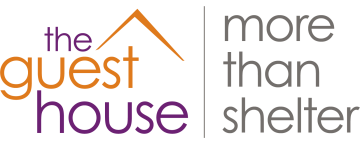 Volunteer At Guest House: Meal ServiceDescription: Your group will plan, purchase ingredients, prepare, and serve our shelter guests a hot meal.  Groups must provide all of the food and supplies. Breakfast: ~60 shelter guestsLunch: ~50 shelter guestsDinner: 86 shelter guestsPurpose: We know our shelter guests are able to succeed in their programs best when they are well nourished! Consistently serving meals also provides a sense of community and safety while they are here. General Time commitment: Please arrive as early needed to serve your meal promptly at these times. Weekday Breakfast is served at 7:00 AMWeekend Breakfast is served at 7:30 AMLunch is served at NoonDinner is served at 6:00 PMMeal Service Orientation & Scheduling: For more information, to schedule your meal service orientation, or to schedule your meal service, email siena@guetshouseofmilwaukee.orgFood and Service Expectations and guidelines—Preparation & Arrival:Consider planning for a team of about 5-8 volunteers. We do not have age restrictions for our volunteers, as long as all minors are well supervised and keep a safe distance from sharp knives, stove, convection oven, and dishwasher.Please plan hearty, nutritious menus with foods high in vitamins/minerals and dietary fiber. Think of foods like fresh fruits, steamed veggies, soft bread/pasta made with whole grains, and lean proteins. Please avoid using pork, or provide a pork free option for guests who do not eat pork for religious reasons.It is recommended that you prepare your food in Aluminum Foil Pans for ease of storage and reheating.Drinking water (cold & hot, filtered) is readily available.  Providing other beverages (milk, juice, or lemonade) is a well received addition, but not a requirement. Desserts are also optional. Upon arrival, please have each group member sign in at our Residential Services office (main office) in the “Volunteer Sign-In” binder. Please only plug in ONE Nesco at any time in the kitchen. If you have additional Nescos, they must be kept outside of the kitchen circuit. See a staff member for assistance.Our commercial grade kitchen has a warming oven, convection oven, six-burner gas stove and traditional oven, prep counters, a refrigerator, freezer, and a dishwasher.Our kitchen also has communal pots, pans, trays, and serving utensils that your group can utilize to cook, prep, and serve your meal.  We have enough dishes (plates, cups, silverware, bowls, etc.) to accommodate each shelter guest. If possible, please provide a package of napkins.Sharp knives are available for check-out at the Residential Services desk. Please be sure to carefully hand wash and return them as soon as your group is finished with all cutting.Food and Service Expectations and guidelines— Service & Clean-Up:The guests will begin lining up at the window cafeteria style a few minutes before each scheduled service. Before beginning DINNER service, retain 10 servings for our “late plates” and place in the warmer (set temperature to 3 or 4).Your group will be responsible for portioning and plating each meal, handing them out through the service window, and greeting all of the men with a few kind words and a smile.When the line has gone through once and if your group has extra food, you may call out for seconds. SECONDS MUST BE SERVED ON CLEAN DISHES! NO EXCEPTIONS!If you have a dessert, you may set it out prior to meal service or just after everyone has gone through once. There is also the option to serve it on trays, which we have.After meal service is complete, please have your group wipe down any counters or equipment used. Guests are assigned to wash dishes.If there are any leftovers, please be sure to wrap up, store, and date the items before putting them in the fridge/freezer or warmer. Please see staff members with any questions regarding leftover storage. The front desk will have a marker that you may use.Please do not leave any of your personal items at the shelter for later pick-up (pans, utensils, trays, crock pots, etc.). Due to the high frequency of different groups utilizing the kitchen throughout the day/week/month/year, we cannot guarantee the security of your items. Using the convection oven
In our commercial grade kitchen, you’ll find a commercial convection oven. The oven cooks in half the time of your home oven using a powerful fan to circulate the heated air inside the oven.Put in all items uncovered. The powerful fan will suck up lightweight foil and cause damage in the oven. The door is difficult to open and close, and will take some extra strength to make sure it’s fully closed. (Don’t be afraid to break it!)Turn oven is On and set to “Cook” Set fan to “High”Set timer as appropriate for the dish you are preparing (about ½ the time of a typical oven)Watch closely to ensure that food does not overcook.   Using the Commercial Grade StoveBe sure hair and loose clothing items are secure anytime you are working near the stove.Use caution starting the burner, as the flame will be much higher than your typical gas stove.Avoid using the stovetop to store items that aren’t cooking, as pilot lights are always on and capable of heating even when the burners are turned off.If you notice that a pilot light is out, please notify a staff member.Thank you for supporting Guest House of Milwaukee!